Kenneth J. Hedlund, CPA, CGMA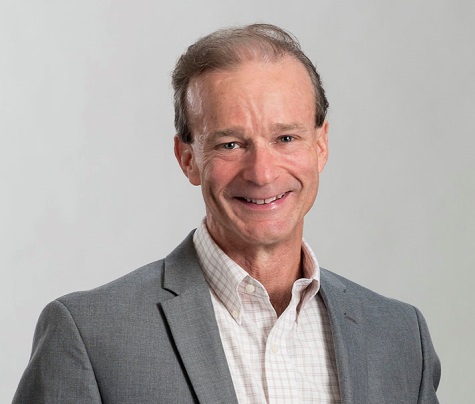 Managing Director317.472.2103kenneth.hedlund@cbiz.comKen works closely with clients in the financial and tax areas as well as having a considerable focus in strategic management consulting. He is a trusted advisor within the construction, architectural and engineering fields on industry best practices, operational and efficiency initiatives, and helping organizations improve/enhance their performance—primarily through the analysis of existing organizational challenges, and the development of plans for improvement and providing tools for effective execution. Ken also has significant experience in business succession and management transition plans. A nationally recognized expert on the construction and architecture/engineering industries, Ken is sought after and speaks often   to organizations about high-level management and operational strategies related to the construction and design industries. Ken also writes for various publications and is the two-time recipient of the James J. Leonard Memorial Award – presented annually by the Indiana/Kentucky Chapter of the Associated Builders and Contractors. Ken is also a recipient of the Indiana CPA Society’s Outstanding CPA in Public Practice award.EXPERTISEFocused on Construction/A&E IndustriesManagement ConsultingPerformance Management and Incentive ProgramsBusiness Succession and Management TransitionMergers and AcquisitionsStrategic PlanningAssurance ServicesTax ServicesEDUCATIONBS — Business Marketing, Purdue UniversityBS — Accounting, Indiana University/Purdue University at IndianapolisPROFESSIONAL AFFILIATIONSAssociated Builders and Contractors National — National Treasurer, Board of Directors, Executive Committee, Finance Committee ChairmanAssociated Builders and Contractors Indiana/Kentucky — State Treasurer, Board of Directors, Executive Committee, Finance Committee ChairIndiana CPA Society — MemberAmerican Institute of CPAs — MemberIndiana Construction Roundtable — Member, Mentor Protégé Advisory BoardIndiana Construction Association — MemberIndiana Subcontractors Association — Member, Leadership Development Academy Taskforce Member and Instructor Construction Financial Management Association — MemberAmerican Council of Engineering Companies — MemberAmerican Institute of Architects — MemberSurety Association — MemberIndiana Chamber of Commerce — Board of DirectorsBDO Alliance USA’s Construction Industry Group — Founding Executive Committee ChairmanBDO Alliance USA’s Business Development/Value-Add Committee — Co-ChairCOMMUNITY AFFILIATIONSArchdiocese of Indianapolis — Information Technology Committee Member